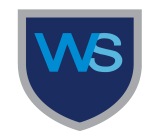 The Westminster School, DubaiYear 3   Reinforcement Worksheet   Subject: Numeracy                                                       		                      Date: 13/3/2014 Topic: Addition, Subtraction, roundingQ1) Tim bought two types of fruits. He spent 275p altogether. He bought oranges for 80p. What did he pay for the other fruit?Ans: __________________________. Q2) Mr. Baker baked 281 cakes. He sold 89 cakes. How many cakes does he have now?Ans: _________________________.Q3) There are 140 CDs on the rack. Jane sold 70 CDs. How many CDs are left?Ans: _________________________.Q4) Use each number once to complete the sums. One sum has been done for you.                                                                   1      3       4   5    6        8    94 + 4 + 6 = 142 +______ + _______ = 14                                                        5 +______ + _______ = 16